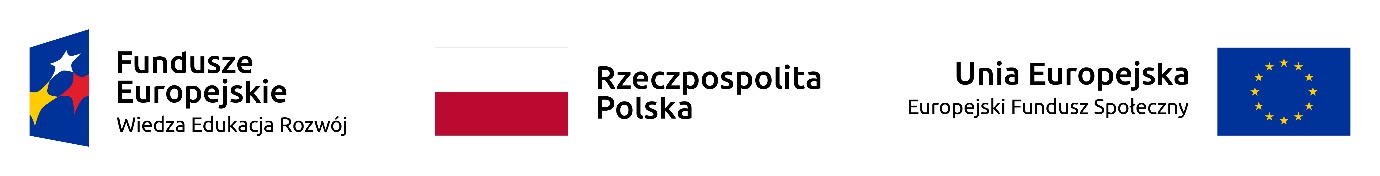 Ankieta rekrutacyjna do projektuUni-Komp-As 2W celu zgłoszenia chęci uczestnictwa w PIERWSZEJ EDYCJI projektu „UNI-KOMP-AS 2” prosimy o wypełnienie ankiety.Rekrutacja trwa do 31.10.2019 r. Po zakończeniu rekrutacji osoby zakwalifikowane do udziału
w projekcie zostaną zaproszone do uzupełnienia niezbędnych dokumentów. Limit miejsc każdej edycji projektu jest ograniczony.Na początek potrzebujemy Twojego oświadczenia. Jest ono niezbędne do zachowania przesłanych odpowiedzi. Wyrażam zgodę na udział w postępowaniu rekrutacyjnym oraz wyrażam zgodę na przetwarzanie moich danych osobowych przez Uniwersytet Mikołaja Kopernika w Toruniu do celów rekrutacyjnych zgodnie z art. 6 ust. 1 lit. a Rozporządzenia Parlamentu Europejskiego i Rady (UE) 2016/679 z dnia 27 kwietnia 2016 r. w sprawie ochrony osób fizycznych w związku z przetwarzaniem danych+ osobowych i w sprawie swobodnego przepływu takich danych oraz uchylenia dyrektywy 95/46/WE (ogólne rozporządzenie o ochronie danych). Nie wyrażam zgody na udział w postępowaniu rekrutacyjnym oraz wyrażam zgodę na przetwarzanie moich danych osobowych przez Uniwersytet Mikołaja Kopernika w Toruniu do celów rekrutacyjnych zgodnie z art. 6 ust. 1 lit. a Rozporządzenia Parlamentu Europejskiego i Rady (UE) 2016/679 z dnia 27 kwietnia 2016 r. w sprawie ochrony osób fizycznych w związku z przetwarzaniem danych+ osobowych i w sprawie swobodnego przepływu takich danych oraz uchylenia dyrektywy 95/46/WE (ogólne rozporządzenie o ochronie danych).Imię 			 Nazwisko		 E-mail uczelniany	 E-mail prywatny	 Numer telefonu	 Numer indeksu	  Nie brałam/ brałem udziału w projekcie Uni-Komp-As (projekt realizowany w latach 2016-2019 w UMK)Kierunek studiów Pedagogika  Pedagogika specjalna Praca socjalna Rok studiów 2 rok studiów 1 stopnia (licencjackich)  3 rok studiów 1 stopnia (licencjackich) 1 rok studiów 2 stopnia (magisterskich)  2 rok studiów 2 stopnia (magisterskich) Jakie terminy warsztatów miękkich preferujesz? w tygodniu (poniedziałek-piątek)  piątek – sobota - niedziela w weekend (sobota – niedziela)Z poniższej listy wybierz TRZY szkolenia, którymi jesteś najbardziej zainteresowany/zainteresowana.Proszę wybrać co najwyżej 3 odpowiedzi Kurs Inspiracji - Metoda grupowego poradnictwa zawodowego (30 h) Diagnosta w poradnictwie psychologiczno-pedagogicznym - tylko dla studentów 2 stopnia pedagogiki (20 h) Diagnoza dysleksji i dyskalkulii u uczniów klas I-VI - tylko dla studentów 2 stopnia pedagogiki (16 h) Terapia funkcji poznawczych Metodą Feuersteina - Instrumental Enrichment I (50 h) Trener pracy (40 h) Dogoterapia (158 h) Koordynacja rodzinnej pieczy zastępczej (24 h) Język migowy (60 h) Terapeuta metody ruchu rozwijającego (MRR) - WERONIKI SHERBORNE (16 h) SMART Board w szkole (30 h) Kurs trenerów zarządzania MATRIK (32 h) Wychowawca Wypoczynku, Animator Czasu Wolnego, Pierwsza Pomoc (36 h) Diagnoza Profilu Psychoedukacyjnego (PEP-R) E. Schoplera (8 h) Trening umiejętności społecznych (15 h) Trening umiejętności poznawczych (15 h) Kurs animacji żłobkowej i przedszkolnej (16 h).Powyższy wybór nie oznacza automatycznego zapisu na wskazane szkolenia. Ostateczna decyzja o zakwalifikowaniu do konkretnych szkoleń zostanie podjęta po zakończeniu rekrutacji.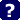 Z poniższej listy wybierz DWA szkolenia rezerwowe (na wypadek, gdyby nie zebrała się grupa na szkolenie wybrane wyżej).Proszę wybrać co najwyżej 2 odpowiedzi. Kurs Inspiracji - Metoda grupowego poradnictwa zawodowego (30 h) Diagnosta w poradnictwie psychologiczno-pedagogicznym - tylko dla studentów 2 stopnia pedagogiki i pedagogiki specjalnej (20 h) Diagnoza dysleksji i dyskalkulii u uczniów klas I-VI - tylko dla studentów 2 stopnia pedagogiki i pedagogiki specjalnej (16 h) Terapia funkcji poznawczych Metodą Feuersteina - Instrumental Enrichment I (50 h) Trener pracy (40 h) Dogoterapia (158 h) Koordynacja rodzinnej pieczy zastępczej (24 h) Język migowy (60 h) Terapeuta metody ruchu rozwijającego (MRR) - WERONIKI SHERBORNE (16 h) SMART Board w szkole (30 h) Kurs trenerów zarządzania MATRIK (32 h) Wychowawca Wypoczynku, Animator Czasu Wolnego, Pierwsza Pomoc (36 h) Diagnoza Profilu Psychoedukacyjnego (PEP-R) E. Schoplera (8 h) Trening umiejętności społecznych (15 h) Trening umiejętności poznawczych (15 h) Kurs animacji żłobkowej i przedszkolnej (16 h).Czy pracujesz zarobkowo? nie tak Posiadam orzeczenie o stopniu niepełnosprawności
 Tak NieDziękujemy za wypełnienie ankiety rekrutacyjnej!Wyślij ją na adres: julita.kujawska@umk.pl